     8  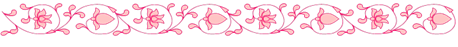                                                                              II этап, 1 квартал                                           Отработка звука  [б] в  слогах.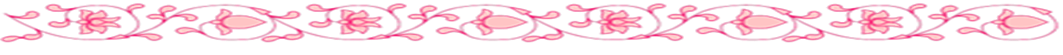 1.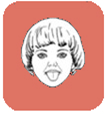 1.Игра «Обезьянки»  (каждое упражнение выполнять 5 раз).- «Заборчик»                      - «Бегемотики»                 -«Лягушка и слоник»        -«Часики»-«Качели»2.      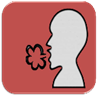 2.Дыхательная гимнастика «Дровосек». 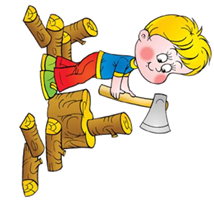 Взрослый встает в основную стойку. На выдохе руки складываются топориком и поднимаются вверх. Резко, словно под тяжестью, вытянутые руки быстро опускаются, туловище наклоняется, позволяя руками прорезать пространство между ног. Дровосек произносит «б-а-х» (5-8 раз). Ребенок повторяет  за взрослым.3.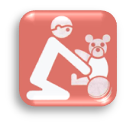 3.Игра  «Построй башню». Взрослый кладет  на стол кубики, рассматривает их с ребенком, потом показывает как построить башню и предлагает ребенку выполнить задание самостоятельно или выполняет вместе с  ребенком.4.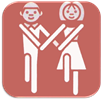 4.Упражнение «Идти». Выполняется под мелодию с ритмичным рисунком (двусложные с ударением на втором слоге). Взрослый пропевает, показывая движения (делай, как я), а ребенок  выполняет движения.885.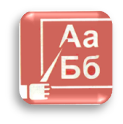 5.Работа с символами. Взрослый ставит перед ребенком куклу Мими. – Мими хочет поиграть  со снежками и с тобой. Взрослый  выставляет символы звуков [А], [У], [О], [Э], [Ы], [И], [Б]. Ребенок их называет.    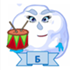 Игра «Охотник».Взрослый произносит (за экраном)  звуки: б, а, м, у, б, э, м.   Ребёнок слышит звук  [б]  и поднимает символ этого звука «Снежок с барабаном». Работа с пособием. Послушай, как снежки поют: БА. Повтори!  (ребенок повторяет БА). - Выложи песенку символами.  (Ребенок кладёт на первую «пещеру» Б, на вторую «пещеру» А; берет Мими, передвигает ее на  снегоступах и кратко поёт: БА!БА!- С вершины вулкана нарты с Мими спускаются вниз – ребенок длительно произносит: БААА (спускаться, пропевая громко - тихо). 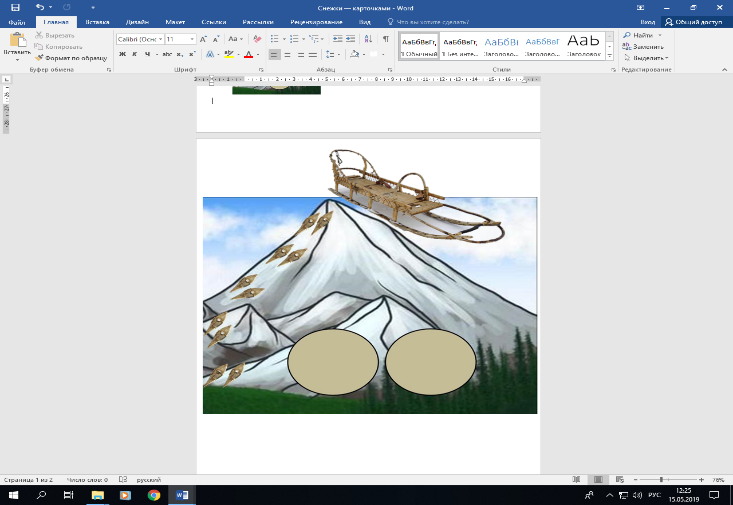 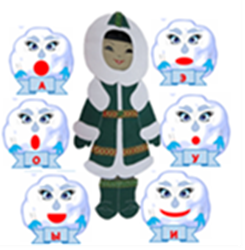 Аналогичная  работа проводится со слогами  БУ,БО, БЫ, БЭ.6.6. Игра «Где же ручки?» Перед ребёнком фотографии с изображением:  мамы, папы, тети и т.д. Взрослый  - С кем хочешь играть с мамой или с тетей? Ребенок – Я хочу играть с мамой. (Ребенок  в силу своих речевых возможностей называет  или показывает членов семьи). Взрослый – покажи, где у мамы глаза, руки, ноги. (Ребенок показывает или по возможности называет части тела).